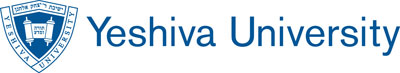 Learning Success CenterFurst Hall 412646-592-4285learningsuccesscenter@yu.edu SundayMondayTuesdayWednesdayThursdayFridaySaturday6:007:008:009:0010:0011:0012:001:002:003:004:005:006:007:008:009:0010:0011:0012:00